EXAM CENTRE NOMINATION FORM (NON-STANDARD)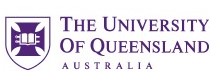 Once you have submitted this this form, check your UQ Student email address EACH DAY until your Off-Campus arrangements have been approved and confirmed.STUDENT DETAILS SEMESTER / EXAM DETAILS OFF CAMPUS LOCATION DETAILS Students must be in ONE LOCATION for the duration of the exam periodNOMINATION DETAILS – NON-STANDARD EXAM CENTREStudent Number:                                                                                   Family Name:                                                                                       First Name:Contact Ph: (within Australia)                                                           Contact Ph: (overseas)UQ Student Email: Semester 1    □     Semester 2    □     Summer    □Semester 1    □     Semester 2    □     Summer    □Semester 1    □     Semester 2    □     Summer    □Deferred    □    Supplementary*    □    End of Semester **   □Deferred    □    Supplementary*    □    End of Semester **   □Deferred    □    Supplementary*    □    End of Semester **   □Course Code(s):* Due to time constraints, arrangements can only be made if your nominated centre is able to send/receive exam materials via email at short notice**Eligibility criteria applies* Due to time constraints, arrangements can only be made if your nominated centre is able to send/receive exam materials via email at short notice**Eligibility criteria applies* Due to time constraints, arrangements can only be made if your nominated centre is able to send/receive exam materials via email at short notice**Eligibility criteria applies* Due to time constraints, arrangements can only be made if your nominated centre is able to send/receive exam materials via email at short notice**Eligibility criteria applies* Due to time constraints, arrangements can only be made if your nominated centre is able to send/receive exam materials via email at short notice**Eligibility criteria applies* Due to time constraints, arrangements can only be made if your nominated centre is able to send/receive exam materials via email at short notice**Eligibility criteria appliesTown / City / Country: University / Institution / Organisation:Supervisor Name: Position / Job Title:  Email address:Contact Ph: (include country and area codes if outside Australia)Does this centre have the capacity to send, scan and receive exam materials via email, Y/N? Address (to send exam materials, if paper materials are preferred):Venue/Street Address (for the student):Opening Hours or Preferred exam session days and times:Costs: